Запрещается приходить на мероприятие в нетрезвом виде и распивать спиртные напитки на территории ОО.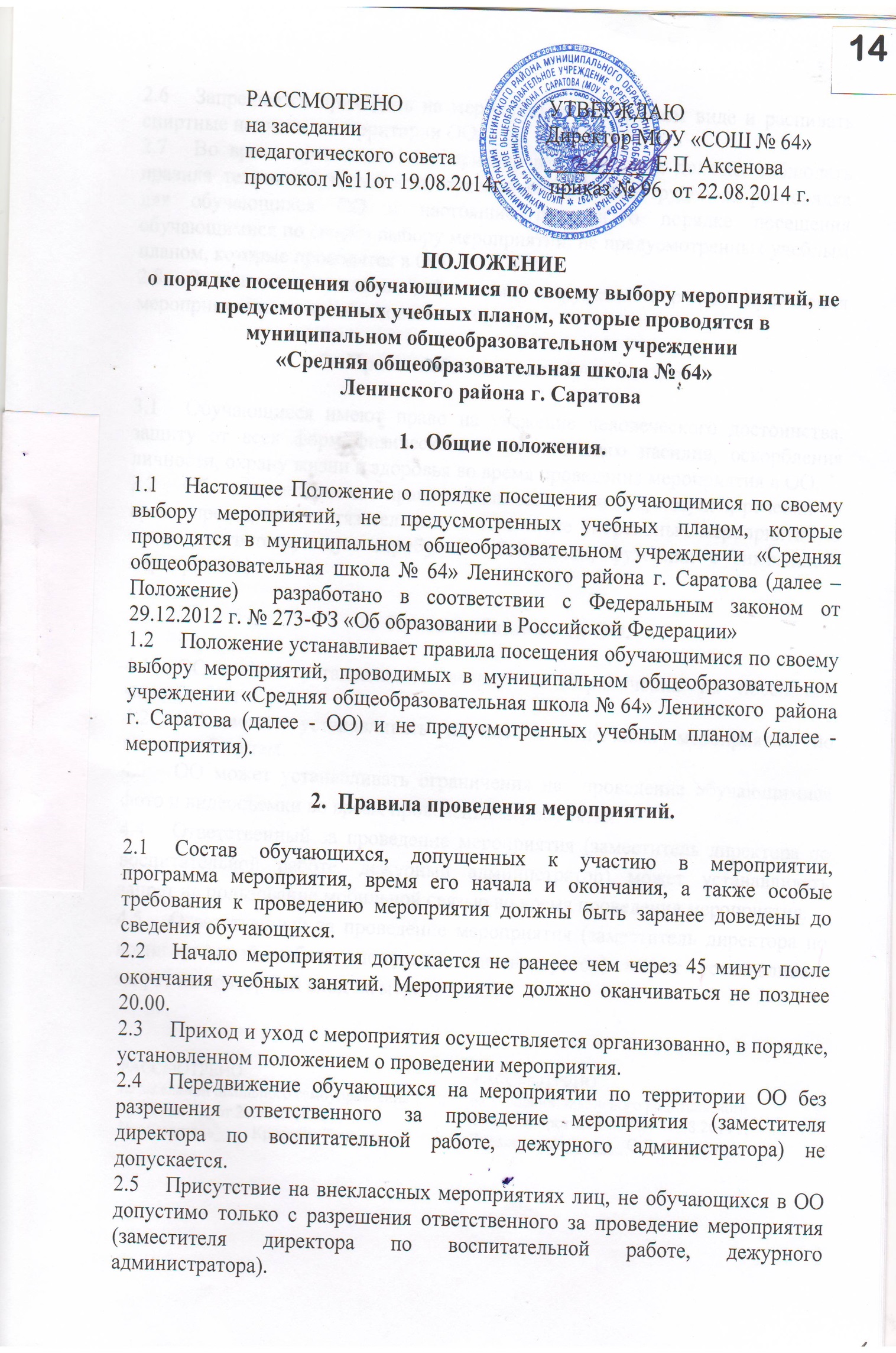 Во время проведения мероприятия все участники должны соблюдать правила техники безопасности, правила внутреннего трудового распорядка для обучающихся ОО и настоящие правила о порядке посещения обучающимися по своему выбору мероприятий, не предусмотренных учебным планом, которые проводятся в ОО.Запрещается своими действиями нарушать порядок проведения мероприятия или способствовать его срыву.Права и обязанности обучающихся.Обучающиеся имеют право на уважение человеческого достоинства, защиту от всех форм физического и психического насилия, оскорбления личности, охрану жизни и здоровья во время проведения мероприятия в ОО.Обучающиеся имеют право использовать плакаты, лозунги, речевки во время проведения состязательных, в том числе спортивных мероприятий, а также соответствующую атрибутику (бейсболки, футболки с символикой мероприятия).Права и обязанности ОО.ОО может устанавливать возрастные ограничения на посещение мероприятия.ОО может устанавливать посещение отдельных мероприятий по входным билетам.ОО может устанавливать ограничения на  проведение обучающимися фото и видеосъемки во время проведения мероприятия.Ответственный за проведение мероприятия (заместитель директора по воспитательной работе, дежурный администратор) может устанавливать запрет на пользование мобильной связью во время проведения мероприятия.Ответственный за проведение мероприятия (заместитель директора по воспитательной работе, дежурный администратор) может устанавливать запрет на повторный вход на мероприятие.РАССМОТРЕНОна заседании школьного самоуправления протокол №1 от 20.08.2014 г.Председатель____ Кристина Тюгулева  РАССМОТРЕНОна заседании школьного родительского комитета протокол № 1 от 21.08.2014 г.
Председатель_______ О.Б. Якименко 